Lovato P Rubic Una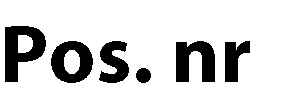 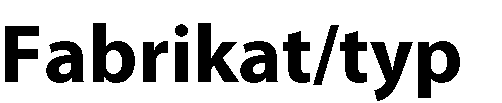 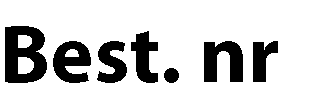 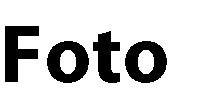 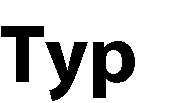 Lovato 2 P 1W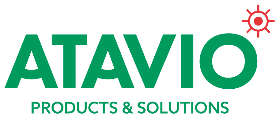 Lovato 2 PRE-7344159Art. 575009Lovato 2 PUE- 7344190Art. 575012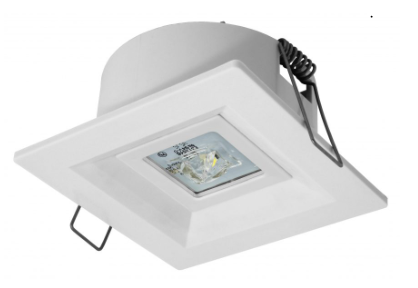 Batteri: Enligt centralMontage: InfälldBestyckning: LED Övrigt: IP20Effekt:1WLumen:185lmLovato 2 P 2WLovato 2 PRE- 7344164Art. 575010Lovato 2 PUE- 7344201Art. 575013Batteri: Enligt centralMontage: InfälldBestyckning: LED Övrigt: IP20Effekt:2WLumen:350lmLovato 2 P 3WLovato 2 PRE- 7344169Art. 575011Lovato 2 PUE- 7344202Art. 575014Lovato 2 POE- 7344154Art. 575008Batteri: Enligt centralMontage: InfälldBestyckning: LED Övrigt: IP20Effekt:3WLumen:460lm